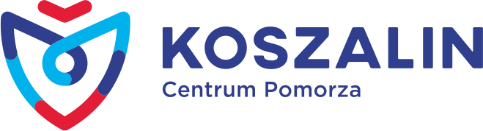 Rada Osiedla „Bukowe”Przewodniczący Rady Osiedla: Wojciech OkupskiSiedziba: ul. Bukowa 19 e-mail :  ro.bukowe@outlook.comWykaz członków Rady Osiedla :OKUPSKI WOJCIECH			Przewodniczący Rady i Zarządu OsiedlaMYTNIK ELŻBIETA				Wiceprzewodnicząca Rady i Zarządu OsiedlaBIENIEK ŁUKASZ				Sekretarz Zarządu OsiedlaANDRZEJEWSKI ROBERT			Członek Komisji RewizyjnejDASZKO JAN				Przewodniczący Komisji RewizyjnejDRĄŻKIEWICZ ŁUKASZ			CzłonekGUDZIŃSKI LECH				CzłonekLESIŃSKI STANISŁAW			Członek MACIERZANKA JOLANTA		CzłonekNIŻYŃSKA MAGDALENA			CzłonekNOWE MAŁGORZATA			CzłonekTIRCE BOGUMIŁA				CzłonekZAWIEROWSKA REGINA 		CzłonekWYSZYŃSKI HUBERT 			CzłonekZIELONKA ELEONORA 		           Członek Komisji Rewizyjnej